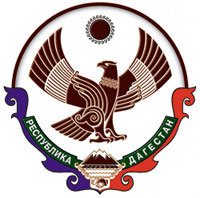 РЕСПУБЛИКА ДАГЕСТАН.АДМИНИСТРАЦИЯ ГОРОДСКОГО  ОКРУГА«ГОРОД  КАСПИЙСК»368300,   г. Каспийск, ул. Орджоникидзе 12, тел.: 8(246)5-14-11, факс: 8(246)5-10-00 сайт: www.kaspiysk.org, e-mail: kasp.info@yandex.ruПОСТАНОВЛЕНИЕ(Проект)№______                                                                                                                               « _____» ____________  2018г.«Об утверждениимуниципальной подпрограммы «Развитие туризма в городском округе «город Каспийск» на 2019-2021 гг.»   Во исполнение п.6 Перечня поручений, данных временно исполняющим обязанности Главы  Республики Дагестан В. А. Васильевым  на рабочем совещании 02.07.2018 г., в соответствии с Федеральным законом «Об основах туристической деятельности в РФ» от 24.11.96 г. № 132-ФЗ и в целях развития и совершенствования системы туристской инфраструктуры, формирование и создание устойчивого туристского имиджа города, а также в связи с принятием муниципальной  подпрограммы «Развитие туризма в городском округе «город Каспийск» на 2019-2021гг.», Администрация городского округа «город Каспийск», - ПОСТАНОВЛЯЕТ:  1.   Утвердить прилагаемую муниципальную подпрограмму «Развитие туризма в городском округе «город Каспийск» на 2019-2021гг.» (далее – Подпрограмма)     2. Руководителям организаций, учреждений и предприятий принять  программу, к исполнению в соответствии с их деятельностью.     3. Контроль за исполнением настоящего постановления и Подпрограммы возложить на заместителя главы Администрации городского округа «город Каспийск» Л.П. Левицкую. Глава  городского округа «город Каспийск»                                                                   М. АбдулаевИсп.Гл. спец. отдела по делам культуры, молодежной политики, туризма, ФК и спорта:Сулейманов З.Р.Согласовано:     Зам. главы Администрации ГО«город Каспийск»:Левицкая Л.П. начальник юридического отдела:Магомедов Р.А.начальник финансового управления:Абдулаева Х.Х.начальник отдела экономики и прогнозав организационно – проектном управлении:Абдулкеримов Н.М.